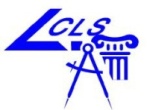 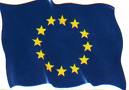 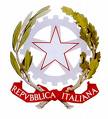 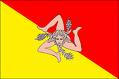        UNIONE EUROPEA 		        REPUBBLICA ITALIANA		                  REGIONE SICILIAISTITUTO STATALE D’ISTRUZIONE SUPERIORESANT’AGATA MILITELLO (ME)CON SEZIONI ASSOCIATE Lic. CLASSICO - LINGUISTICO “L. SCIASCIA” e Lic. SCIENTIFICO “E. FERMI”Verbale n. 1      Il giorno … del mese di ottobre dell’anno duemiladodici, alle ore …, presso la sede di Contrada “Muti” dell’Istituto Statale di Istruzione Superiore di Sant’Agata Militello (Me), convocato nei modi prescritti dalla legge, si riunisce il Consiglio della classe … sez. … (Indirizzo ………………………), per trattare il seguente ordine del giorno:analisi delle prove d’ingresso e della situazione di partenza;programmazione del Consiglio di classe; progettazione per competenze (biennio - D. M. 9/ 2010); Delibera di approvazione della lavagna LIM        Sono presenti i professori………………………………………………………………………………………………………………………………………………………………………………………………………………………………………………………………………………………………………………………………      Risulta/no assente/i il/i prof./proff.…………………………………………………………………………………………………………      Presiede il Coordinatore di classe, prof. ………………………; funge da segretario il prof. ……………………….      Accertata la presenza del numero legale ai fini della validità dell’adunanza, il Presidente dichiara aperta la seduta.      In merito al primo punto all’ordine del giorno, esaminati gli esiti dei Test d’ingresso e delle prime prove di verifica, osservato l’atteggiamento degli allievi durante le lezioni e nello svolgimento delle attività scolastiche, i docenti affermano quanto segue:…………………………………………………………………………………………………………................................................................................................................................................................................................................................................................................................................................................................................................................................................................................................      Per quel che attiene al secondo punto all’ordine del giorno, i docenti discutono delle linee programmatiche generali in vista della stesura del Piano di lavoro del Consiglio di classe. Il documento si articolerà come di seguito indicato: 1) analisi della situazione di partenza della classe; 2) obiettivi socio-comportamentali; 3) obiettivi didattici (conoscenze, abilità, competenze); 4) metodologie didattiche; 5) attrezzature e strumenti didattici; 6) raccordi pluridisciplinari; 7) tipologie di verifica; 8) criteri di valutazione; 9) attività di recupero e procedure di verifica; 10) attività integrative previste; 11) modalità di verifica (in itinere) della Programmazione del Consiglio di Classe.      Sul terzo punto all’ordine del giorno, i docenti individuano le competenze che gli alunni dovranno acquisire nel corso del primo biennio, in riferimento agli Assi culturali (Asse dei linguaggi, Asse matematico, Asse scientifico-tecnologico, Asse storico-sociale) della Scheda di Certificazione. I docenti delle discipline interessate compileranno il Modello con l’indicazione delle suddette competenze.Riguardo al quarto punto all’ o. d. g. il consiglio aderisce al progetto “scuola digitale” che prevede l’installazione di una Lim nella classe, impegnandosi, previo specifica formazione, al suo utilizzo nella didattica. Il progetto è stato deliberato dal Collegio dei docenti ai sensi dell’Avviso prot. n. 10621_12 Fesr per la presentazione delle proposte relative all’ASSE I Società dell’Informazione e della conoscenza” Obiettivo A  “ Dotazioni tecnologiche e reti delle istituzioni scolastiche Azione A 2 – Dotazioni tecnologiche per gli ambienti di apprendimento delle scuole del secondo ciclo”, del Programma Operativo Nazionale “Ambienti per l’”apprendimento “-FESR 2007 IT 161PO004. Annualità 2012 .      Esaurita la trattazione degli argomenti all’ordine del giorno, la seduta è tolta alle ore ...Il Segretario                                                                                   Il Presidente